Caitie-Beth TruittLab 002Advertising AssignmentPRINT ADVERTISEMENT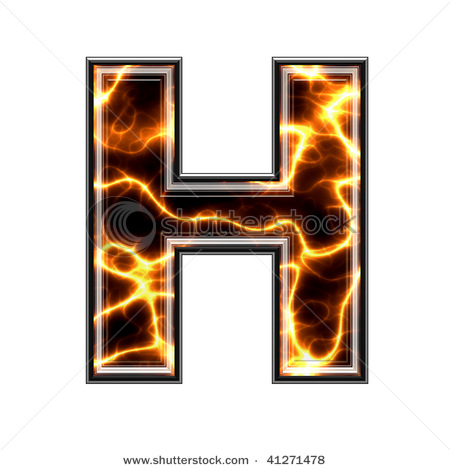 Tired of not being able to say no to that cake, brownie, or left over Halloween candy calling your name?It is exhausting, believe me, we know. SHOCK-Into Health, is a friend who will help you say no and keep you accountable. Slip the wristband on with any outfit you have and have an immediate accountability partner, and fashionable accessory. With SHOCK-Into Health you’ll never reach for that unhealthy choice ever again. Stop trying to diet alone, and let the family and TruFit help you reach your ultimate weight and fitness goals. It is time for you to look those 20-something women in the eye and say, “You got nothing on me.”